CareFast+ at MuraBellaMonday - Friday: 8:00 am - 2:00 pmSaturday & Sunday: 8:00 am - 12:00 pmSt. Augustine: 904-819-7200 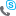 70 Turin Terrace, Suite 110
St. Augustine, FL 32092MedOne Urgent Care- COVID-19 Collection Site
Monday – Friday 9:00 am – 6:00 pm (May Change)Saturday and Sunday 9:00 am - 5:00 pm (May Change)Collection may be billed as a doctor's visit and/or lab testFollow collection facility signage as instructed when parkingSt. Augustine: 904-907-2229 841 S. Ponce De Leon Suite 4
St. Augustine, FL 32084CVS Pharmacy: Drive-Up testing (No Walk-Up)
Appointments can be made onlineMUST Legally reside in the state where test is given and be 18 years of age or olderNo Out-of-Pocket Cost, however insurance is accepted. If no Insurance, please have Social Security Number, a driver's license or state identification.St Augustine: 904-824-2838 2703 N Ponce De Leon Blvd
St. Augustine, FL 32084Saint Johns: 904-824-9177 120 St. Johns Commons Road
Saint Johns, FL 32259Saint Johns: 904-287-6369 430 State Rd 13
Saint Johns, FL 32259Avecina Medical - Julington Creek Branch
Monday – Friday 8:00 am – 8:00 pmSaturday – Sunday: 8:00 am –5:00 pmCOVID-19 Collection Site is being treated as an Urgent Care doctor's visit.MUST bring a Photo ID and insurance card.Collection Facility is located at Tent, Please wait in vehicle for paperwork to be brought out by staff.For Antibody testing: Please call for additional information including current pricing and insurance coverage. 904-230-6988 Julington Creek: 904-230-6988 1633 Race Track Road
Saint Johns, FL 32259Jacksonville Regency Square Mall - SEARSOpen to St. Johns County Residents & Anyone that would like to be testedMonday - Sunday 9:00 am – 5:00 pm - While Supplies LastMust have IdentificationDoctors order / Appointments are Not required, clients will be evaluated by a medical professional on site.Jacksonville9501 Arlington Expressway
Jacksonville, FL 32225*NOT IN ST JOHNS COUNTY BUT RECOMMENDED*NIGHT LIGHT PEDIATRIC URGENT CARE – Appointment required; 2-18 years old only. Rapid results testing available. https://www.nightlitepediatrics.com/pediatrics-urgent-care-mandarin10325 San Jose Blvd, Jacksonville FL 32257 Phone: (904) 717-1034